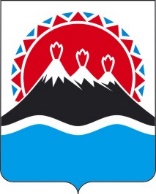 П О С Т А Н О В Л Е Н И ЕПРАВИТЕЛЬСТВА  КАМЧАТСКОГО КРАЯ                   г. Петропавловск-КамчатскийПРАВИТЕЛЬСТВО ПОСТАНОВЛЯЕТ:1. Внести в постановление Правительства Камчатского края от 19.12.2008
№ 439-П «Об утверждении Положения о Министерстве образования Камчатского края» следующие изменения:наименование изложить в следующей редакции:«Об утверждении Положения о Министерстве образования Камчатского края»;преамбулу изложить в следующей редакции:«В соответствии с федеральными законами и иными нормативными правовыми актами Российской Федерации, Уставом Камчатского края, Законом Камчатского края от 29.03.2012 № 30 «О системе исполнительных органов государственной власти Камчатского края», постановлением Губернатора Камчатского края от 21.09.2020 № 171 «Об утверждении структуры исполнительных органов государственной власти Камчатского края» и иными нормативными правовыми актами Камчатского краяПРАВИТЕЛЬСТВО ПОСТАНОВЛЯЕТ:»;3) постановляющую часть изложить в следующей редакции:«1. Утвердить Положение о Министерстве образования Камчатского края согласно приложению к настоящему постановлению.2. Настоящее постановление вступает в силу через 10 дней после его официального опубликования и распространяется на правоотношения, возникающие с 1 января 2009 года.»;4) приложение изложить в редакции согласно приложению к настоящему постановлению.2. Настоящее постановление вступает в силу после дня его официального опубликования.Приложение к постановлению Правительства Камчатского края от [Дата регистрации] № [Номер документа]«Приложение к постановлению Правительства Камчатского краяот 19.12.2008 № 439-ППоложениео Министерстве образования Камчатского края1. Общие положения1. Министерство образования Камчатского края (далее - Министерство) является исполнительным органом государственной власти Камчатского края, участвующим в проведении государственной политики, осуществляющим на территории Камчатского края выработку и реализацию региональной политики, нормативное правовое регулирование, контроль (надзор), предоставление государственных услуг, иные правоприменительные функции в пределах установленных полномочий, а также переданные Российской Федерацией полномочия в соответствующей сфере деятельности.2. Министерство является исполнительным органом государственной власти Камчатского края уполномоченным в сферах:2.1. образования;2.2. профилактики безнадзорности и правонарушений несовершеннолетних (в части отдельных полномочий);2.3. социальной защиты и социальной поддержки инвалидов (в части отдельных полномочий);2.4. организации отдыха и оздоровления детей.2.5. формирование и реализации государственной научно-технической политики и инновационной деятельности.3. Министерство в своей деятельности руководствуется Конституцией Российской Федерации, федеральными конституционными законами, федеральными законами и иными нормативными правовыми актами Российской Федерации, Уставом Камчатского края, законами и иными нормативными правовыми актами Камчатского края, а также настоящим Положением.4. Министерство осуществляет свою деятельность во взаимодействии с федеральными органами исполнительной власти и их территориальными органами по Камчатскому краю, исполнительными органами государственной власти Камчатского края, органами местного самоуправления муниципальных образований в Камчатском крае, общественными объединениями, организациями и гражданами.5. Министерство обеспечивает при реализации своих полномочий приоритет целей и задач по развитию конкуренции на товарных рынках в установленной сфере деятельности Министерства.6. Министерство по вопросам, отнесенным к его компетенции, издает приказы.7. Министерство обладает правами юридического лица, имеет самостоятельный баланс, лицевые счета, открываемые в Управлении Федерального казначейства по Камчатскому краю, иные счета, открываемые в соответствии с законодательством Российской Федерации, гербовую и иные печати, штампы и бланки со своим наименованием.8. Финансирование деятельности Министерства осуществляется за счет средств краевого бюджета, предусмотренных на обеспечение его деятельности, в том числе за счет субвенций, поступающих из федерального бюджета.9. Министерство имеет имущество, необходимое для выполнения возложенных на него полномочий. Имущество Министерства является собственностью Камчатского края и закрепляется за Министерством на праве оперативного управления.10. Министерство осуществляет бюджетные полномочия главного распорядителя и получателя средств краевого бюджета, предусмотренных на обеспечение деятельности Министерства.11. Министерство осуществляет полномочия учредителя в отношении подведомственных ему краевых государственных организаций, созданных в целях обеспечения реализации полномочий Министерства в установленной сфере деятельности Министерства.12. Министерство осуществляет закупки товаров, работ, услуг для обеспечения государственных нужд в установленной сфере деятельности Министерства, в том числе заключает государственные контракты в соответствии с законодательством Российской Федерации о контрактной системе в сфере закупок товаров, работ, услуг для обеспечения государственных и муниципальных нужд.13. Полное официальное наименование Министерства: Министерство образования Камчатского края.Сокращенное официальное наименование Министерства: Минобразования Камчатского края.14. Юридический адрес (место нахождения) Министерства: 683000, Камчатский край, г. Петропавловск-Камчатский, ул. Советская, д. 35.Адрес электронной почты Министерства obraz@kamgov.ru.2. Задачи Министерства15. Обеспечение конституционных гарантий и законных интересов граждан в сфере образования.16. Организация и совершенствование общего, среднего профессионального и дополнительного образования в Камчатском крае.17. Организация подготовки квалифицированных рабочих, служащих и специалистов среднего звена в профессиональных образовательных организациях Камчатского края в соответствии с потребностями общества и государства.18. Содействие в обеспечении образовательных организаций Камчатского края квалифицированными кадрами.19. Реализация переданных полномочий Российской Федерации в области образования.20. Развитие системы отдыха и оздоровления детей в Камчатском крае.21. Формирование и реализация государственной научно-технической политики и инновационной деятельности в Камчатском крае.3. Функции Министерства22. Министерство несет ответственность за осуществление следующих функций государственного управления:22.1. управление в сфере образования (04.02);22.2. управление обеспечением государственных гарантий в сфере образования (04.02.01);22.3. лицензирование (аккредитация) образовательной деятельности (04.02.02);22.4. государственный контроль (надзор) в сфере образования (04.02.03);22.5. организация отдыха и оздоровления детей (04.02.04).23. Министерство взаимодействует с:23.1. Министерством экономического развития Камчатского края – при осуществлении функции государственного управления «Управление социально-экономическим развитием» (01.01);23.2. Министерством развития гражданского общества, молодежи Камчатского края – при осуществлении следующих функций государственного управления:23.2.1. «Управление социально-ориентированной деятельностью» (01.01.04);23.2.2. «Управление в сфере молодежной политики» (04.04);23.2.3. «Управление в области национальной политики» (04.08);23.3. Министерством имущественных и земельных отношений Камчатского края – при осуществлении следующих функций государственного управления:23.3.1. «Управление жилищным фондом, находящимся в собственности Камчатского края» (01.07.01);23.3.2. «Управление имуществом и земельными ресурсами» (03.01);23.4. Министерством цифрового развития Камчатского края – при осуществлении функции государственного управления «Управление цифровой трансформацией, информатизацией и связью» (01.10);23.5. Агентством записи актов гражданского состояния и архивного дела Камчатского края – при осуществлении функции государственного управления «Управление в области архивного дела» (01.10.03);23.6. Министерством труда и развития кадрового потенциала Камчатского края – при осуществлении функции государственного управления «Управление трудом и занятостью» (01.11);23.7. Министерством финансов Камчатского края – при осуществлении функции государственного управления «Управление государственными финансами» (02.01);23.8. Министерством спорта Камчатского края – при осуществлении функции государственного управления «Управление в сфере физической культуры и спорта» (04.05);23.9. Министерством социального благополучия и семейной политики Камчатского края – при осуществлении функции государственного управления «Управление в области социальной защиты» (04.06);23.10. Министерством по чрезвычайным ситуациям Камчатского края – при осуществлении функции государственного управления «Управление в области гражданской обороны, мобилизационной подготовки и мобилизации» (06.01).4. Полномочия Министерства24. Вносит на рассмотрение Губернатору Камчатского края и в Правительство Камчатского края проекты законов и иных правовых актов Камчатского края по вопросам, относящимся к установленной сфере деятельности Министерства.25. На основании и во исполнение Конституции Российской Федерации, федеральных конституционных законов, федеральных законов, актов Президента Российской Федерации, Правительства Российской Федерации, законов Камчатского края, постановлений Губернатора Камчатского края и Правительства Камчатского края самостоятельно издает приказы в установленных сферах деятельности Министерства, в том числе:25.1. об утверждении порядка признания организаций, осуществляющих образовательную деятельность, и иных действующих в сфере образования организаций, а также их объединений, региональными инновационными площадками;25.2. об установлении специальных денежных поощрения для лиц, проявивших выдающиеся способности, и иные меры стимулирования указанных лиц;25.3. об утверждении положения об общественном совете по проведению независимой оценки качества осуществления образовательной деятельности государственными образовательными организациями Камчатского края, а также муниципальными образовательными организациями, за исключением муниципальных образовательных организаций, в отношении которых независимая оценка проводится общественными советами, созданными при органах местного самоуправления муниципальных образований в Камчатском крае, и иными организациями, расположенными на территории Камчатского края и осуществляющими образовательную деятельность за счет бюджетных ассигнований краевого бюджета.26. В сфере образования:26.1. осуществляет переданные Российской Федерацией полномочия:26.1.1. государственный контроль (надзор) в сфере образования за деятельностью организаций, осуществляющих образовательную деятельность на территории Камчатского края (за исключением организаций, указанных в пункте 7 части 1 статьи 6 Федерального закона от 29.12.2012 № 273-ФЗ «Об образовании в Российской Федерации»), а также органов местного самоуправления муниципальных образований в Камчатском крае, осуществляющих управление в сфере образования на соответствующей территории;26.1.2. лицензирование образовательной деятельности организаций, осуществляющих образовательную деятельность на территории Камчатского края (за исключением организаций, указанных в пункте 7 части 1 статьи 6 Федерального закона от 29.12.2012 № 273-ФЗ «Об образовании в Российской Федерации»), а также расположенных в других субъектах Российской Федерации филиалов указанных организаций;26.1.3. государственную аккредитацию образовательной деятельности организаций, осуществляющих образовательную деятельность на территории Камчатского края (за исключением организаций, указанных в пункте 7 части 1 статьи 6 Федерального закона от 29.12.2012 № 273-ФЗ «Об образовании в Российской Федерации»), а также расположенных в других субъектах Российской Федерации филиалов указанных организаций;26.1.4. подтверждение документов об образовании и (или) о квалификации;26.1.5. государственный контроль (надзор) за обеспечением доступности для инвалидов объектов социальной, инженерной и транспортной инфраструктур и предоставляемых услуг в пределах компетенции в соответствии с законодательством Российской Федерации при осуществлении государственного контроля (надзора) в сфере образования;26.2. обеспечивает государственные гарантии реализации прав на получение общедоступного и бесплатного дошкольного образования в муниципальных дошкольных образовательных организациях, общедоступного и бесплатного дошкольного, начального общего, основного общего, среднего общего образования в муниципальных общеобразовательных организациях, обеспечивает дополнительное образование детей в муниципальных общеобразовательных организациях посредством предоставления субвенций местным бюджетам, включая расходы на оплату труда, приобретение учебников и учебных пособий, средств обучения, игр, игрушек (за исключением расходов на содержание зданий и оплату коммунальных услуг), в соответствии с нормативами, определяемыми Правительством Камчатского края;26.3. организует предоставление общего образования в государственных образовательных организациях Камчатского края;26.4. создает условия для осуществления присмотра и ухода за детьми, содержания детей в государственных образовательных организациях Камчатского края;26.5. осуществляет финансовое обеспечение получения дошкольного образования в частных дошкольных образовательных организациях, дошкольного, начального общего, основного общего, среднего общего образования в частных общеобразовательных организациях, осуществляющих образовательную деятельность по имеющим государственную аккредитацию основным общеобразовательным программам, посредством предоставления указанным образовательным организациям субсидий на возмещение затрат, включая расходы на оплату труда, приобретение учебников и учебных пособий, средств обучения, игр, игрушек (за исключением расходов на содержание зданий и оплату коммунальных услуг), в соответствии с нормативами, определяемыми Правительством Камчатского края;26.6. организует предоставление среднего профессионального образования, включая обеспечение государственных гарантий реализации права на получение общедоступного и бесплатного среднего профессионального образования;26.7. организует предоставление дополнительного образования детей в государственных образовательных организациях Камчатского края, координация и регулирование деятельности которых возложены на Министерство;26.8. организует предоставление дополнительного профессионального образования в государственных образовательных организациях Камчатского края, координация и регулирование деятельности которых возложены на Министерство;26.9. создает условия для организации проведения независимой оценки качества условий осуществления образовательной деятельности организациями, осуществляющими образовательную деятельность на территории Камчатского края;26.10. разрабатывает и реализует краевые программы развития образования с учетом краевых социально-экономических, экологических, демографических, этнокультурных и других особенностей Камчатского края;26.11. вносит предложения по созданию, реорганизации, ликвидации краевых государственных образовательных организаций;26.12. организует обеспечение муниципальных образовательных организаций в Камчатском крае и государственных образовательных организаций Камчатского края учебниками в соответствии с федеральным перечнем учебников, допущенных к использованию при реализации имеющих государственную аккредитацию образовательных программ начального общего, основного общего, среднего общего образования организациями, осуществляющими образовательную деятельность, и учебными пособиями, допущенными к использованию при реализации указанных образовательных программ;26.13. обеспечивает осуществление мониторинга в системе образования на уровне Камчатского края;26.14. организует предоставление психолого-педагогической помощи обучающимся, испытывающим трудности в освоении основных общеобразовательных программ, своем развитии и социальной адаптации;26.15. осуществляет согласование назначения должностных лиц исполнительно-распорядительных органов (местных администраций) муниципальных районов, муниципальных и городских округов в Камчатском крае (заместителей глав местных администраций, руководителей структурных подразделений местных администраций или отраслевых органов местных администраций), осуществляющих муниципальное управление в сфере образования;26.16. участвует в проведении экспертизы учебников, допущенных к использованию при реализации имеющих государственную аккредитацию образовательных программ начального общего, основного общего, среднего общего образования, в целях обеспечения учета региональных и этнокультурных особенностей Камчатского края, реализации прав граждан на получение образования на родном языке из числа языков народов Российской Федерации и изучение родного языка из числа языков народов Российской Федерации и литературы народов России на родном языке;26.17. участвует в отборе организаций, осуществляющих выпуск учебных пособий по родному языку из числа языков народов Российской Федерации и литературе народов России на родном языке;26.18. создает учебно-методические объединения в системе образования Камчатского края, утверждает положения о них;26.19. устанавливает порядок признания организаций, осуществляющих образовательную деятельность, и иных действующих в сфере образования организаций, а также их объединений, региональными инновационными площадками;26.20. создает условия для реализации инновационных образовательных проектов, программ и внедрения их результатов в практику;26.21. осуществляет согласование создания в Камчатском крае филиалов государственных образовательных организаций, находящихся в ведении других субъектов Российской Федерации;26.22. создает центры психолого-педагогической помощи для обучающихся, испытывающих трудности в освоении основных общеобразовательных программ, своем развитии и социальной адаптации;26.23. формирует аттестационную комиссию для проведения аттестации в целях установления квалификационной категории педагогических работников организаций, осуществляющих образовательную деятельность и находящихся в ведении Камчатского края, педагогических работников муниципальных и частных организаций в Камчатском крае, осуществляющих образовательную деятельность;26.24. обеспечивает проведение государственной итоговой аттестации по образовательным программам основного общего и среднего общего образования в Камчатском края;26.25. создает государственные экзаменационные комиссии для проведения государственной итоговой аттестации по образовательным программам основного общего и среднего общего образования в Камчатском крае;26.26. осуществляет аккредитацию граждан в качестве общественных наблюдателей в целях обеспечения соблюдения порядка проведения государственной итоговой аттестации по образовательным программам основного общего или среднего общего образования в Камчатском крае;26.27. обеспечивает предоставление родителям (законным представителям) несовершеннолетних обучающихся, обеспечивающим получение детьми дошкольного образования в форме семейного образования, методической, психолого-педагогической, диагностической и консультативной помощи без взимания платы, в том числе в дошкольных образовательных организациях и общеобразовательных организациях в Камчатском крае, в случае создания в них соответствующих консультационных центров;26.28. обеспечивает в целях выявления и поддержки лиц, проявивших выдающиеся способности, организацию и проведение олимпиад и иных интеллектуальных и (или) творческих конкурсов, физкультурных и спортивных мероприятий;26.29. устанавливает специальные денежные поощрения для лиц, проявивших выдающиеся способности, и иные меры стимулирования указанных лиц;26.30. обеспечивает получение профессионального обучения обучающимися с ограниченными возможностями здоровья (с различными формами умственной отсталости), не имеющими основного общего или среднего общего образования;26.31. обеспечивает предоставление обучающимся с ограниченными возможностями здоровья при получении ими образования бесплатно специальных учебников и учебных пособий, иной учебной литературы, а также услуг сурдопереводчиков и тифлосурдопереводчиков (за исключением обучающихся за счет бюджетных ассигнований федерального бюджета);26.32. обеспечивает подготовку педагогических работников, владеющих специальными педагогическими подходами и методами обучения и воспитания обучающихся с ограниченными возможностями здоровья, и содействует привлечению таких работников в организации, осуществляющие образовательную деятельность;26.33. обеспечивает открытость и доступность информации о системе образования в Камчатском крае;26.34. обеспечивает ежегодное опубликование анализа состояния и перспектив развития образования в Камчатском крае в виде итоговых (годовых) отчетов и размещение на официальном сайте исполнительных органов государственной власти Камчатского края в информационно-телекоммуникационной сети «Интернет»;26.35. формирует и осуществляет ведение региональной информационной системы обеспечения проведения государственной итоговой аттестации обучающихся, освоивших основные образовательные программы основного общего и среднего общего образования;26.36. вносит в федеральную информационную систему «Федеральный реестр сведений о документах об образовании и (или) о квалификации, документах об обучении» сведения о документах об образовании и (или) о квалификации, документах об обучении, выданных организациями, осуществляющими образовательную деятельность;26.37. составляет протоколы об административных правонарушениях, предусмотренных статьей 5.57, частями 2-4 статьи 14.1, частью 2 статьи 18.19, частью 1 статьи 19.4, частью 1 статьи 19.5, статьями 19.6, 19.7, 19.20, частью 1 статьи 19.26, статьей 19.30 Кодекса Российской Федерации об административных правонарушениях.27. Министерство осуществляет контроль и иные полномочия за переданными органам местного самоуправления муниципальных образований в Камчатском крае государственными полномочиями в соответствии с:27.1. Законом Камчатского края от 19.11.2007 № 680 «О наделении органов местного самоуправления муниципальных образований в Камчатском крае государственными полномочиями Камчатского края по выплате компенсации части платы, взимаемой с родителей (законных представителей) за присмотр и уход за детьми в образовательных организациях в Камчатском крае, реализующих образовательную программу дошкольного образования»;27.2. Законом Камчатского края от 03.12.2007 № 698 «О наделении органов местного самоуправления муниципальных образований в Камчатском крае государственными полномочиями Камчатского края по выплате ежемесячной доплаты к заработной плате педагогическим работникам, имеющим ученые степени доктора наук, кандидата наук, государственные награды СССР, РСФСР и Российской Федерации, в отдельных муниципальных образовательных организациях в Камчатском крае»;27.3. Законом Камчатского края от 03.12.2007 № 700 «О наделении органов местного самоуправления муниципальных образований в Камчатском крае государственными полномочиями Камчатского края по выплате вознаграждения за выполнение функций классного руководителя педагогическим работникам муниципальных образовательных организаций в Камчатском крае»;27.4. Законом Камчатского края от 03.12.2007 № 706 «О наделении органов местного самоуправления муниципальных образований в Камчатском крае государственными полномочиями Камчатского края по обеспечению государственных гарантий реализации прав на получение общедоступного и бесплатного начального общего, основного общего, среднего общего образования в муниципальных общеобразовательных организациях в Камчатском крае, по обеспечению дополнительного образования детей в муниципальных общеобразовательных организациях в Камчатском крае»;27.5. Законом Камчатского края от 16.12.2009 № 374 «О наделении органов местного самоуправления муниципальных образований в Камчатском крае государственными полномочиями Камчатского края по предоставлению мер социальной поддержки отдельным категориям граждан в период получения ими образования в муниципальных общеобразовательных организациях в Камчатском крае»;27.6. Законом Камчатского края от 11.11.2013 № 338 «О наделении органов местного самоуправления муниципальных образований в Камчатском крае государственными полномочиями Камчатского края по обеспечению государственных гарантий реализации прав на получение общедоступного и бесплатного дошкольного образования в муниципальных дошкольных образовательных организациях и муниципальных общеобразовательных организациях в Камчатском крае»;27.7. Законом Камчатского края от 21.05.2021 № 592 «О наделении органов местного самоуправления муниципальных образований в Камчатском крае государственным полномочием Камчатского края по финансовому обеспечению получения дошкольного образования в частных дошкольных образовательных организациях, дошкольного, начального общего, основного общего, среднего общего образования в частных общеобразовательных организациях, осуществляющих образовательную деятельность по имеющим государственную аккредитацию основным общеобразовательным программам».28. В сфере профилактики безнадзорности и правонарушений несовершеннолетних:28.1. контролирует соблюдение законодательства Российской Федерации и законодательства Камчатского края в области образования несовершеннолетних в пределах своих полномочий;28.2. осуществляет меры по развитию сети подведомственных Министерству специальных учебно-воспитательных учреждений открытого и закрытого типа, а также образовательных организаций, оказывающих педагогическую и иную помощь несовершеннолетним с ограниченными возможностями здоровья и (или) девиантным поведением;28.3. участвуют в организации летнего отдыха, досуга и занятости несовершеннолетних;28.4. ведет учет несовершеннолетних, не посещающих или систематически пропускающих по неуважительным причинам занятия в образовательных организациях, координация и регулирование деятельности которых возложена на Министерство;28.5. разрабатывает и рекомендует для внедрения в практику работы образовательных организаций в Камчатском крае программы и методики, направленные на формирование законопослушного поведения несовершеннолетних;28.6. обеспечивает проведение мероприятий по раннему выявлению незаконного потребления наркотических средств и психотропных веществ обучающимися в подведомственных Министерству общеобразовательных и профессиональных образовательных организациях.29. В сфере социальной защиты и поддержки инвалидов:29.1. обеспечивает в пределах своих полномочий совместно с органами социальной защиты населения и органами здравоохранения получение инвалидами общедоступного и бесплатного дошкольного, начального общего, основного общего, среднего общего образования и среднего профессионального образования, а также содействует в получении бесплатного высшего образования;29.2. обеспечивает инвалидов и их родителей (законных представителей) информацией по вопросам получения общего образования, профессионального образования, профессионального обучения и реабилитации инвалидов в пределах своих полномочий;29.3. оказывает психолого-педагогическую поддержку при получении инвалидами образования, в том числе при получении общего образования детьми-инвалидами на дому и в форме семейного образования в пределах своих полномочий;29.4. обеспечивает в пределах своих полномочий с согласия родителей (законных представителей) детей-инвалидов организацию обучения детей-инвалидов по основным общеобразовательным программам на дому при невозможности обучения детей-инвалидов по основным общеобразовательным программам в организациях, осуществляющих образовательную деятельность.30. В сфере организации отдыха и оздоровления детей:30.1. реализует на территории Камчатского края основы государственной политики в сфере организации отдыха и оздоровления детей, включая обеспечение безопасности их жизни и здоровья;30.2. устанавливает порядок формирования и ведения реестра организаций отдыха детей и их оздоровления в Камчатском крае, проверяет сведения, представленные организациями отдыха детей и их оздоровления для включения таких организаций в указанный реестр в соответствии с общими принципами формирования и ведения реестра организаций отдыха детей и их оздоровления;30.3. формирует и ведет реестр организаций отдыха детей и их оздоровления в Камчатском крае, а также размещает его на официальном сайте исполнительных органов государственной власти Камчатского края в сети «Интернет»;30.4. осуществляет в пределах своих полномочий региональный государственный контроль (надзоре) за достоверностью, актуальностью и полнотой сведений об организациях отдыха детей и их оздоровления, содержащихся в реестре организаций отдыха детей и их оздоровления в Камчатском крае;30.5. обеспечивает координацию деятельности Министерства, территориальных органов федеральных органов исполнительной власти по Камчатскому краю, осуществляющих федеральный государственный надзор за соблюдением трудового законодательства и иных нормативных правовых актов, содержащих нормы трудового права, федеральный государственный надзор в области защиты прав потребителей, федеральный государственный санитарно-эпидемиологический надзор, федеральный государственный пожарный надзор, государственный контроль качества и безопасности медицинской деятельности, а также обеспечивающих безопасность людей на водных объектах, органов местного самоуправления муниципальных образований в Камчатском крае в сфере организации отдыха и оздоровления детей, общественных организаций и объединений;30.6. организует работу по подбору и направлению групп детей в Международный детский центр «Артек», во Всероссийские детские центры «Орленок», «Океан» и «Смена», взаимодействует с органами исполнительной власти иных субъектов Российской Федерации в случае направления детей в организации отдыха детей и их оздоровления, находящиеся за пределами территории Камчатского края;30.7. осуществляет организационное сопровождение деятельности Межведомственной комиссии по вопросам организации отдыха и оздоровления детей в Камчатском крае;30.8. рассматривает предложения межведомственной комиссии по вопросам организации отдыха и оздоровления детей об исключении организаций отдыха детей и их оздоровления из реестра организаций отдыха детей и их оздоровления в Камчатском крае.31. В области формирования и реализации государственной научно-технической политики и государственной поддержки инновационной деятельности:31.1. организует и осуществляет региональные научно-технические и инновационные программы и проекты, в том числе научными организациями Камчатского края;31.2. обеспечивает разработку и реализацию научных, научно-технических и инновационных программ и проектов Камчатского края;31.3. обеспечивает разработку и реализацию программ и проектов Камчатского края, направленных на поддержку инновационной деятельности;31.4. обеспечивает формирование системы научных организаций;31.5. обеспечивает осуществление межотраслевой координации научной и (или) научно-технической деятельности в Камчатском крае;31.6. обеспечивает развитие форм интеграции науки и производства в Камчатском крае;31.7. обеспечивает реализацию достижений науки и техники;31.8. организует проведение экспертиз научных и научно-технических программ и проектов, финансируемых за счет средств краевого бюджета;31.9. обеспечивает осуществление межотраслевой координации инновационной деятельности в Камчатском крае;31.10. осуществляет образование совета молодых ученых и специалистов в Камчатском крае, утверждает положение о нем;31.11. осуществляет организационно-техническое обеспечение деятельности Совета по науке и инновациям при Губернаторе Камчатского края.32. Осуществляет меры по поддержке и развитию добровольчества (волонтерства) в установленной сфере деятельности.33. Осуществляет переданное Российской Федерацией полномочие по подтверждению документов об ученых степенях и ученых званиях.34. Реализует в пределах своих полномочий направления и мероприятия демографической политики.35. Организует в рамках своих полномочий содержание и социальную поддержку детей-сирот и детей, оставшихся без попечения родителей, обучающихся в подведомственных Министерству общеобразовательных и профессиональных образовательных организациях.36. Организует выполнение юридическими и физическими лицами требований к антитеррористической защищенности объектов (территорий), находящихся в ведении исполнительного органа, осуществляет мероприятия в области противодействия терроризму в пределах своей компетенции.37. Осуществляет полномочия в области мобилизационной подготовки и мобилизации, в том числе организует и обеспечивает мобилизационную подготовку и мобилизацию в Министерстве, а также руководит мобилизационной подготовкой в подведомственных Министерству краевых государственных организациях.38. Планирует проведение мероприятий по гражданской обороне, защите населения и территорий от чрезвычайных ситуаций и ликвидации последствий чрезвычайных ситуаций в установленной сфере деятельности Министерства и обеспечивает их выполнение.39. Осуществляет полномочия в области обеспечения режима военного положения, а также организации и осуществления мероприятий по территориальной обороне в соответствии с законодательством.40. Обеспечивает в пределах своей компетенции защиту сведений, составляющих государственную тайну.41. Обеспечивает защиту информации в соответствии с законодательством.42. Осуществляет профилактику коррупционных и иных правонарушений в пределах своей компетенции.43. Осуществляет ведомственный контроль за соблюдением трудового законодательства и иных нормативных правовых актов, содержащих нормы трудового права, в подведомственных Министерству краевых государственных организациях.44. Рассматривает обращения граждан в порядке, установленном законодательством.45. Организует профессиональное образование и дополнительное профессиональное образование работников Министерства и подведомственных Министерству краевых государственных организаций.46. Учреждает в соответствии с законодательством Камчатского края награды и поощрения Министерства в установленной сфере деятельности Министерства и награждает ими работников Министерства и других лиц.47. Осуществляет деятельность по комплектованию, хранению, учету и использованию архивных документов, образовавшихся в процессе деятельности Министерства.48. Осуществляет иные полномочия в установленной сфере деятельности Министерства, если такие полномочия предусмотрены федеральными законами и иными нормативными правовыми актами Российской Федерации, Уставом Камчатского края, законами и иными нормативными правовыми актами Камчатского края.5. Права Министерства49. Министерство в целях реализации полномочий в установленной сфере деятельности имеет право:49.1. запрашивать и получать от других государственных органов, органов местного самоуправления, общественных объединений и иных организаций информацию и материалы, необходимые для принятия решений по вопросам, относящимся к установленной сфере деятельности Министерства;49.2. привлекать в установленном порядке для разрешения вопросов, отнесенных к сфере деятельности Министерства, научные и иные организации, ученых и специалистов;49.3. создавать координационные, совещательные и экспертные органы (советы, комиссии, группы, коллегии) в установленной сфере деятельности Министерства;49.4. давать разъяснения юридическим и физическим лицам по вопросам, отнесенным к сфере деятельности Министерства;49.5. проводить совещания по вопросам сферы деятельности Министерства с привлечением представителей исполнительных органов государственной власти, органов местного самоуправления муниципальных образований в Камчатском крае, общественных объединений, организаций;49.6. представлять в установленном порядке работников Министерства и подведомственных Министерству краевых государственных организаций, других лиц, осуществляющих деятельность в установленной сфере деятельности Министерства, к присвоению почетных званий и награждению государственными наградами Российской Федерации, ведомственными наградами, наградами Камчатского края, к наградам (поощрениям) Губернатора Камчатского края, Законодательного Собрания Камчатского края, Правительства Камчатского края;49.7. использовать в установленном порядке информацию, содержащуюся в банках данных исполнительных органов государственной власти Камчатского края;49.8. использовать в установленном порядке государственные информационные системы связи и коммуникации, действующие в системе исполнительных органов государственной власти Камчатского края;49.9. осуществлять иные права в соответствии с законодательством.50. Министерство обязано:50.1. руководствоваться в своей деятельности законодательством;50.2. принимать в установленном порядке меры по обеспечению сохранности государственной тайны;50.3. соблюдать права и законные интересы граждан и организаций;50.4. учитывать культурные аспекты во всех государственных программах экономического, экологического, социального, национального развития.6. Организация деятельности Министерства51. Министерство возглавляет Министр, назначаемый на должность Губернатором Камчатского края по согласованию с федеральным органом исполнительной власти, осуществляющим функции по выработке и реализации государственной политики и нормативно-правовому регулированию в сфере общего образования, и освобождаемый от должности Губернатором Камчатского края.Министр имеет заместителей, назначаемых на должность и освобождаемых от должности Председателем Правительства Камчатского края.52. В период временного отсутствия Министра и невозможности исполнения им своих обязанностей по причине болезни, отпуска, командировки руководство и организацию деятельности Министерства осуществляет любой из его заместителей или иное лицо, на которое в соответствии с приказом Министерства возложено исполнение обязанностей Министра.53. Структура Министерства утверждается Губернатором Камчатского края.54. Министр:54.1. осуществляет руководство Министерством и организует его деятельность на основе единоначалия;54.2. несет персональную ответственность за выполнение возложенных на Министерство полномочий и функций;54.3. распределяет обязанности между своими заместителями путем издания приказа;54.4. утверждает положения о структурных подразделениях Министерства;54.5. утверждает должностные регламенты государственных гражданских служащих Министерства и должностные инструкции работников Министерства, замещающих должности, не являющиеся должностями государственной гражданской службы Камчатского края;54.6. осуществляет полномочия представителя нанимателя в отношении государственных гражданских служащих Министерства, в том числе назначает их на должность и освобождает от должности (за исключением случаев, установленных нормативными правовыми актами Камчатского края), и работодателя в отношении работников Министерства, замещающих должности, не являющиеся должностями государственной гражданской службы Камчатского края;54.7. решает вопросы, связанные с прохождением государственной гражданской службы Камчатского края, трудовыми отношениями в Министерстве в соответствии с законодательством;54.8. утверждает штатное расписание Министерства в пределах установленных Губернатором Камчатского края фонда оплаты труда и штатной численности работников, смету расходов на обеспечение деятельности Министерства в пределах бюджетных ассигнований, предусмотренных в краевом бюджете на соответствующий финансовый год;54.9. вносит в Министерство финансов Камчатского края предложения по формированию краевого бюджета в части финансового обеспечения деятельности Министерства и содержания подведомственных Министерству краевых государственных организаций;54.10. вносит в установленном порядке предложения о создании краевых государственных организаций для реализации полномочий в установленной сфере деятельности Министерства, а также реорганизации и ликвидации подведомственных Министерству краевых государственных организаций;54.11. назначает на должность и освобождает от должности в установленном порядке руководителей подведомственных Министерству краевых государственных организаций, заключает и расторгает с указанными руководителями трудовые договоры;54.12. издает и подписывает приказы по вопросам установленной сферы деятельности Министерства, а также по вопросам внутренней организации Министерства;54.13. действует без доверенности от имени Министерства, представляет его во всех государственных, судебных органах и организациях, заключает и подписывает договоры (соглашения), открывает и закрывает лицевые счета в соответствии с законодательством Российской Федерации, совершает по ним операции, подписывает финансовые документы, выдает доверенности;54.14. распоряжается в порядке, установленном законодательством, имуществом, закрепленным за Министерством;54.15. осуществляет иные полномочия в соответствии с нормативными правовыми актами Российской Федерации и нормативными правовыми актами Камчатского края.».[Дата регистрации]№[Номер документа]О внесении изменений
в постановление Правительства Камчатского края от 19.12.2008 № 439-П «Об утверждении Положения о Министерстве образования Камчатского края»Председатель Правительства Камчатского края[горизонтальный штамп подписи 1]Е.А. Чекин